Assessment Guidance Risk AssessmentRisk AssessmentRisk AssessmentRisk AssessmentRisk AssessmentRisk Assessment for the activity ofIndian Soc Badminton Generic Risk Assessment Indian Soc Badminton Generic Risk Assessment Date11/01/2023Unit/Faculty/DirectorateSUSU Indian Society AssessorAyush VarshneyAyush VarshneyPresident/Captain Name/2nd Committee Member Sonia ShahSigned off (SUSU Staff)Club or Team InformationBadminton sessions once a week for members to play casually.Badminton sessions once a week for members to play casually.Badminton sessions once a week for members to play casually.Badminton sessions once a week for members to play casually.PART A PART A PART A PART A PART A PART A PART A PART A PART A PART A PART A (1) Risk identification(1) Risk identification(1) Risk identification(2) Risk assessment(2) Risk assessment(2) Risk assessment(2) Risk assessment(3) Risk management(3) Risk management(3) Risk management(3) Risk managementHazardPotential ConsequencesWho might be harmed(user; those nearby; those in the vicinity; members of the public)InherentInherentInherentResidualResidualResidualFurther controls (use the risk hierarchy)HazardPotential ConsequencesWho might be harmed(user; those nearby; those in the vicinity; members of the public)LikelihoodImpactScoreControl measures (use the risk hierarchy)LikelihoodImpactScoreActivity Activity Activity Activity Activity Activity Activity Activity Activity Activity Activity Equipment Cut/abrasion/ bruising from sharp edges. Is the equipment safe to be used?All participants and bystanders.224Check all equipment prior to use. Is it safe to use? Does it have any sharp edges? Is it damaged in any way? Check any stands – are they safe? Are they likely to fall? Are they damaged or do they have any sharp edges? Do those leading the session have the appropriate training to demonstrate and use the equipment correctly? Those leading the session to remain vigilant to ensure participants are using the equipment as demonstrated. 112Via considering the control measures and making sure those are adhered to, the assessor should be able to reduce the likelihood and impact of anyone getting injured by the equipment. Seek medical attention if problem arisesIs there a qualified first aider in attendance at the session? Do session organisers know the location of a first aid kit/ who the nearest first aider is? Any incidents need to be reported as soon as possible ensuring duty manager/health and safety officers have been informed. Follow SUSU incident report policy. Being hit by a badminton shuttleVery minor injury, could only be a problem if it hits the eyeAll participants and organisers/staff and spectators as well as members of the public who may be walking past145As the chance of this is extremely low, I doubt the shuttle will hit someone’s eye134If the person who has been hit by the shuttle in the eye is showing signs of bruising seek medical attention immediately.Call 999 in an emergency. Any incidents need to be reported as soon as possible ensuring duty manager/health and safety officers have been informed. Follow SUSU incident report policy.Setting up the equipment – putting up the badminton nets and polesVarious forms of injuries up to and including possible sprains and breakages All participants and organisers/staff.   123Large or heavy equipment to be carried by 2 people.Request tools to aid with the moving of heavy objects – SUSU facilities/venue e.g., hand truck, dolly, skates etc.Any equipment not in use that is not fixed should be removed from the activity area.  123If the injury is serious and participant in a lot of pain or discomfort, seek medical attention immediately.Call 999 in an emergency.Any incidents need to be reported as soon as possible ensuring duty manager/health and safety officers have been informed. Follow SUSU incident report policy.Jewellery and other objects in pocketsEntrapment/ things getting stuck, collisions with others that could cause cuts or bruises. All participants and organisers/staff.   224Participants asked to remove jewellery and objects from pockets prior to joining in. Those leading the session must ensure this has been done. 122If any injury occurs, seek medical attention.If severe, call 999 in an emergency. Any incidents need to be reported as soon as possible ensuring duty manager/health and safety officers have been informed. Follow SUSU incident report policy.Participant’s over-exerting themselvesMuscle injury – strains and pulls. All participants and organisers/staff  339Those leading the session should ensure a proper and thorough warm up is carried out prior to the session that focuses on the areas that are likely to be used the most i.e., arms. 236If any injury occurs, seek medical attention. If severe, call 999 in an emergency (although unlikely for muscular) Any incidents need to be reported as soon as possible ensuring duty manager/health and safety officers have been informed. Follow SUSU incident report policy.FireSmoke inhalation, burns and more severe. Risk of extreme harm.All participants and organisers/staff and spectators  155Those leading the session must ensure they are aware of and fully understand the venue or locations fire procedures. Those leading must make sure that all exit routes are clearly highlighted and report any issues immediately to the venue. Highlight to all the participants the nearest emergency exit routes at the start of a session, and the importance of leaving calmly in case of an emergency. 144In case of an emergency, please pull nearest fire alarm and ensure all participants leave the venue calmly and safely. Once in a safe position to do so, call the emergency services on 999. Any incidents need to be reported as soon as possible ensuring duty manager/health and safety officers have been informed. Follow SUSU incident report policy.Slips, trips and fallsSoft tissue injury e.g., sprain, bruising. Potential broken ankle or other breaks i.e. wrists etc. Links directly to weather and ground surfaces (see below).All participants and organisers/staff and spectators  236Check ground conditions for holes, lumps, and other obstacles. (Provide an example? To make clearer for someone else reading the risk assessment) 133If the injury is serious and participant in a lot of pain or discomfort, seek medical attention immediately.Call 999 in an emergency.Any incidents need to be reported as soon as possible ensuring duty manager/health and safety officers have been informed. Follow SUSU incident report policy.Participant AttireInjury can occur if people are not wearing attire appropriate to the sport or activity. All participants and organisers/staff and spectators  236Ensure all participants are wearing suitable clothing (nothing in pockets) and appropriate footwear. Is specific safety equipment required i.e., helmet, pads, gum shield etc? 133If the injury is serious and participant in a lot of pain or discomfort, seek medical attention immediately.Call 999 in an emergency.Any incidents need to be reported as soon as possible ensuring duty manager/health and safety officers have been informed. Follow SUSU incident report policy.COVID GuidelinesAll those in attendance must adhere to the latest COVID guidelines as set out by the UK Government as well as the University. All participants and organisers/staff and spectators  326Always adhere to the latest COVID guidance. Where applicable, ensure areas where people meet is well ventilated i.e. opening windows. Encourage those with symptoms to test and avoid sessions if positive.224Encourage participants or staff who test positive to inform group leaders so they can pass this information on if applicable. Meetings & SocialsMeetings & SocialsMeetings & SocialsMeetings & SocialsMeetings & SocialsMeetings & SocialsMeetings & SocialsMeetings & SocialsMeetings & SocialsMeetings & SocialsMeetings & SocialsSlips, trips and falls Physical injuryEvent organisers and attendees 248All boxes and equipment to be stored away from main meeting area, e.g., stored under tables Any cables to be organised as best as possibleCable ties/to be used if necessaryFloors to be kept clear and dry, and visual checks to be maintained throughout the meeting by organizers. Extra vigilance will be paid to make sure that any spilled food products/objects are cleaned up quickly and efficiently in the area.Report any trip hazards to facilities teams/venue staff asap. If cannot be removed mark off with hazard signs 144Seek medical attention from SUSU Reception/venue staff if in needContact facilities team via SUSU reception/venue staffContact emergency services if needed All incidents are to be reported on the as soon as possible ensuring the duty manager/health and safety officer have been informed. Follow SUSU incident report policySetting up of Equipment. E.g. Table and chairsBruising or broken bones from tripping over table and chairs.Meeting organisers and attendees236Make stall operators aware of the potential risks, follow manual handling guidelinesEnsure that at least 2 people carry tables.Setting up tables will be done by organisers.Work in teams when handling other large and bulky items.Request tools to support with move of heavy objects- SUSU Facilities/venue. E.g., hand truck, dolly, skatesMake sure anyone with any pre-existing conditions isn’t doing any unnecessary lifting and they are comfortable133Seek assistance if in need of extra help from facilities staff/venue staff if neededSeek medical attention from SUSU Reception if in needContact emergency services if needed All incidents are to be reported on the as soon as possible ensuring the duty manager/health and safety officer have been informed. Follow SUSU incident report policyInadequate meeting space- overcrowding, not inclusive to all membersPhysical injury, distress, exclusion Event organisers and attendees133Committee check on room pre-booking, checks on space, lighting, access, tech available Ensure space meets needs of members e.g., considering location & accessibility of spaceCommittee to consult members on needs and make reasonable adjustments where possible   133Seek medical attention if problem arisesLiaise with SUSU reception/activities team on available spaces for meetings Postpone meetings where space cannot be foundLook at remote meeting options for membersCommittee WIDE training Activities involving electrical equipment e.g. laptops/ computersRisk of eye strain, injury, electric shockEvent organisers and attendees248Ensure regular breaks (ideally every 20mins) when using screens Ensure screen is set up to avoid glare, is at eye height where possibleEnsure no liquids are placed near electrical equipmentEnsure all leads are secured with cable ties/mats etc144Request support and advice from SUSU IT/Tech teams e.g., via activities teamFor external venues pre-check equipment and last PAT testing dates Seek medical attention as requiredSocials: Costumes/Fancy DressProps/costumes causing injury or offenceParticipantsMembers of the public224Ask members to only bring small items and use sensibly. Members of the society are responsible for their own possessions and the use of them.Choose a theme unlikely to cause offence. Any participant wearing items deemed offensive asked to remove these. Society to follow and share with members Code of conduct/SUSU Expect Respect policy122SUSU Expect Respect policy to be followedCommittee WIDE training Socials- alcohol consumption Participants may become at risk as a result of alcohol consumptionMembers of the public may act violently towards participants. Event organisers, event attendees,  2510Members are responsible for their individual safety though and are expected to act sensibly Initiation behaviour not to be tolerated and drinking games to be discouragedFor socials at bars/pubs etc bouncers will be present at most venues. Bar Security staff will need to be alerted and emergency services called as required. Where possible the consumption of alcohol will take place at licensed premises. The conditions on the license will be adhered to and alcohol will not be served to customers who have drunk to excessCommittee to select ‘student friendly’ bars/clubs and contact them in advance to inform them of the eventSociety to follow and share with members Code of conduct/SUSU Expect Respect policy135Follow SUSU incident report policyCall emergency services as required 111/999Committee WIDE trainingSocials-Travel Vehicle’s collision -causing serious injury Event organisers, event attendees, Members of the public 4312Members are responsible for their individual safety though and are expected to act sensibly Local venues known to University of Southampton (UoS) students chosen Event organisers will be available to direct people between venues.Attendees will be encouraged to identify a ‘buddy’, this will make it easier for people to stay together. They will be encouraged (but not expected) to look out for one another and check in throughout the night where possible. Avoid large groups of people totally blocking the pavement or spilling in to the road. Anybody in the group who is very drunk or appears unwell and therefore not safe should be encouraged to go home ideally with someone else. If required a taxi will be called for them (ideally SUSU safety bus will be used, or radio taxis). Be considerate of other pedestrians & road users, keep disturbance & noise down. 224Where possible venues chosen for socials will be local/known to members and within a short distance from each other. Contact emergency services as required 111/999Incidents are to be reported on the as soon as possible ensuring the duty manager/health and safety officer have been informed.Follow SUSU incident report policySocials/Meetings- Medical emergency Members may sustain injury /become unwell pre-existing medical conditions Sickness DistressMembers3515Advise participants; to bring their personal medicationMembers/Committee to carry out first aid if necessary and only if qualified and confident to do soContact emergency services as required 111/999Contact SUSU Reception/Venue staff for first aid support2515Incidents are to be reported on the as soon as possible ensuring the duty manager/health and safety officer have been informed.Follow SUSU incident report policyInsufficient Fire Safety awarenessIf a fire alarm is triggered, people may not know where to go- Crushing, falls, burns and smoke inhalation arising from induced panic, reduced space in buildings and external walkways, obstructed fire exits, build-up of flammable materials i.e. waste cardboard/boxes.Members2105Ensure that members know where the nearest fire exist are and the meeting place is outside, should it be neededBuild-up of rubbish is to be kept to a minimum. Excess build up is to be removed promptly and deposited in the designated areas.155All incidents are to be reported as soon as possible ensuring the duty manager/health and safety officer have been informed.Call emergency services and University Security: Emergency contact number for Campus Security: Tel: +44 (0)23 8059 3311(Ext:3311).Fundraising Events & Cash Handling - For own society or CharityFundraising Events & Cash Handling - For own society or CharityFundraising Events & Cash Handling - For own society or CharityFundraising Events & Cash Handling - For own society or CharityFundraising Events & Cash Handling - For own society or CharityFundraising Events & Cash Handling - For own society or CharityFundraising Events & Cash Handling - For own society or CharityFundraising Events & Cash Handling - For own society or CharityFundraising Events & Cash Handling - For own society or CharityFundraising Events & Cash Handling - For own society or CharityFundraising Events & Cash Handling - For own society or CharityHandling & Storing Money- Own Society fundraising TheftIndividuals being mugged/robbedLoss/ misplacement leading to financial lossMembers, Participants 3412Cash to be deposited asap after each event into society bank account or money hub. Nominated person will be tasked with storing cash in nominated location when banks not open. Money to be kept in lockable boxAvoid giving cash to committee member if they will be travelling by foot alone (request taxis where possible/travel by car. Ensure cash is not visible/advertised when out in public)Where possible offer option to pre-buy tickets to avoid cash purchasesE.g., use of SUSU box office, hire/loan of contactless payment machinesMoney to not be left unattendedCollectors will prioritise own safety, advised to not confront any potential thief. If confronted will give up the funds. 236In the event of theft committee members will: Highlight the incident to any community police officers in the area/report to 111Report incident to SUSU duty manager and c HYPERLINK "https://www.susu.org/groups/admin/howto/protectionaccident"omplete a SUSU incident report Handling & Storing Money- Charity fundraiser TheftIndividuals being mugged/robbedLoss/ misplacement leading to financial lossMembers, Participants, Charity3412Southampton RAG procedures will be followed: Charity Event form completed, and RAG approval will be givenAll food hygiene certificates and event risk assessment to be approved by activities teamSealed collection buckets with charity banner to be requested and collected from SUSU activities/RAG office at an agreed time (office hours, Mon-Fri 9-5)Agree time for return of funds and buckets to activities team who will deposit funds and make payment to the charity.Collection buckets to remain sealed and to not be left unattendedCollectors will prioritise own safety, advised to not confront any potential thief. If confronted will give up the funds.Nominated person will be tasked with storing cash in nominated location when SUSU office not open.Avoid giving cash to committee member if they will be travelling by foot alone (request taxis where possible/travel by car. Ensure cash is not visible/advertised when out in public)236In the event of theft committee members will: Highlight the incident to any community police officers in the area/report to 111Report to SUSU Duty manager and Complete a SUSU incident report Events involving FoodAllergies Food poisoningChokingAll3515Individual event risk assessment to be carried out for events involving members making/serving food.Homemade items to be avoided by those with allergies and should be made by those with appropriate food hygiene training (Level 2 +)Only order/buy food at establishments with appropriate food hygiene ratingFood to only be provided/eaten when other activities are stoppedFollow good food hygiene practices- no handling food when ill, tie back hair, wash hands and equipment regularly using warm water and cleaning products, refrigerate necessary products 155SUSU food hygiene level 2 course available for completion- requests made to activities teamCall for first aid/emergency services a required Report incidents via SUSU incident report procedure Demonstration/Strike/ Awareness Raising Activity Demonstration/Strike/ Awareness Raising Activity Demonstration/Strike/ Awareness Raising Activity Demonstration/Strike/ Awareness Raising Activity Demonstration/Strike/ Awareness Raising Activity Demonstration/Strike/ Awareness Raising Activity Demonstration/Strike/ Awareness Raising Activity Demonstration/Strike/ Awareness Raising Activity Demonstration/Strike/ Awareness Raising Activity Demonstration/Strike/ Awareness Raising Activity Demonstration/Strike/ Awareness Raising Activity OvercrowdingPhysical injury Event organisers and attendees133Do not push/shoveIf large crowds form, barriers can be requested by SUSU facilities team (if available on the day) to assist with crowd management.Book during quieter times when less activities taking place on Redbrick/book all available space Inform other bookings on the Redbrick/in the area of the event133Seek medical attention if problem arisesWith support from a SUSU Activities coordinator Inform UoS security team of the event (– on campus 3311, off campus 02380 593311. unisecurity@soton.ac.uk) and liaise with them on need for security teams on the daySecurity team may inform police of the event if required (e.g. marches)Disturbance to public, students and staff Conflict, noise, crowds Event organisers and attendees, general public 224Events planned for redbrick avoiding residential areas UoS Security Teams informed of the eventEverybody will be encouraged to stay together as a groupshouting, chants, whistles etc. will be kept to a minimum around busy university buildings and residential areas If applicable book space during quieter times when less activities taking place in local lecture theatres (lunch, Wednesday afternoons)122With support from a SUSU Activities coordinator Inform UoS security team of the event -University Security 24 hours – on campus 3311, off campus 02380 593311. unisecurity@soton.ac.ukInform UoS/SUSU communications team of the event- can brief others via SUSSSED PART B – Action PlanPART B – Action PlanPART B – Action PlanPART B – Action PlanPART B – Action PlanPART B – Action PlanPART B – Action PlanPART B – Action PlanRisk Assessment Action PlanRisk Assessment Action PlanRisk Assessment Action PlanRisk Assessment Action PlanRisk Assessment Action PlanRisk Assessment Action PlanRisk Assessment Action PlanRisk Assessment Action PlanPart no.Action to be taken, incl. CostBy whomTarget dateTarget dateReview dateOutcome at review dateOutcome at review date1Committee to read and share SUSU Expect Respect Policy Sonia ShahUrvi SacicantAyush VarshneyManav KathpaliaAlready CompleteAlready CompleteBadminton ShuttlesSonia ShahUrvi SacicantAlready completeAlready completeResponsible manager’s signature: Ayush VarshneyResponsible manager’s signature: Ayush VarshneyResponsible manager’s signature: Ayush VarshneyResponsible manager’s signature: Ayush VarshneyResponsible manager’s signature: Ayush VarshneyResponsible manager’s signature: 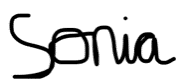 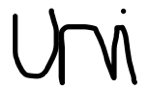 Responsible manager’s signature: Responsible manager’s signature: Print name: Ayush Varshney Print name: Ayush Varshney Print name: Ayush Varshney Print name: Ayush Varshney Date:Print name: Urvi Sacicant, Sonia ShahPrint name: Urvi Sacicant, Sonia ShahDate:11/01/2023EliminateRemove the hazard wherever possible which negates the need for further controlsIf this is not possible then explain whySubstituteReplace the hazard with one less hazardousIf not possible then explain whyPhysical controlsExamples: enclosure, fume cupboard, glove boxLikely to still require admin controls as wellAdmin controlsExamples: training, supervision, signagePersonal protectionExamples: respirators, safety specs, glovesLast resort as it only protects the individualLIKELIHOOD5510152025LIKELIHOOD448121620LIKELIHOOD33691215LIKELIHOOD2246810LIKELIHOOD11234512345IMPACTIMPACTIMPACTIMPACTIMPACTImpactImpactHealth & Safety1Trivial - insignificantVery minor injuries e.g. slight bruising2MinorInjuries or illness e.g. small cut or abrasion which require basic first aid treatment even in self-administered.  3ModerateInjuries or illness e.g. strain or sprain requiring first aid or medical support.  4Major Injuries or illness e.g. broken bone requiring medical support >24 hours and time off work >4 weeks.5Severe – extremely significantFatality or multiple serious injuries or illness requiring hospital admission or significant time off work.  LikelihoodLikelihood1Rare e.g. 1 in 100,000 chance or higher2Unlikely e.g. 1 in 10,000 chance or higher3Possible e.g. 1 in 1,000 chance or higher4Likely e.g. 1 in 100 chance or higher5Very Likely e.g. 1 in 10 chance or higher